1. In this histogram of a sampling distribution of human heights (n = 30 sample means), how many people have heights less than 169.5? (Source: modified from anlayzemath.com)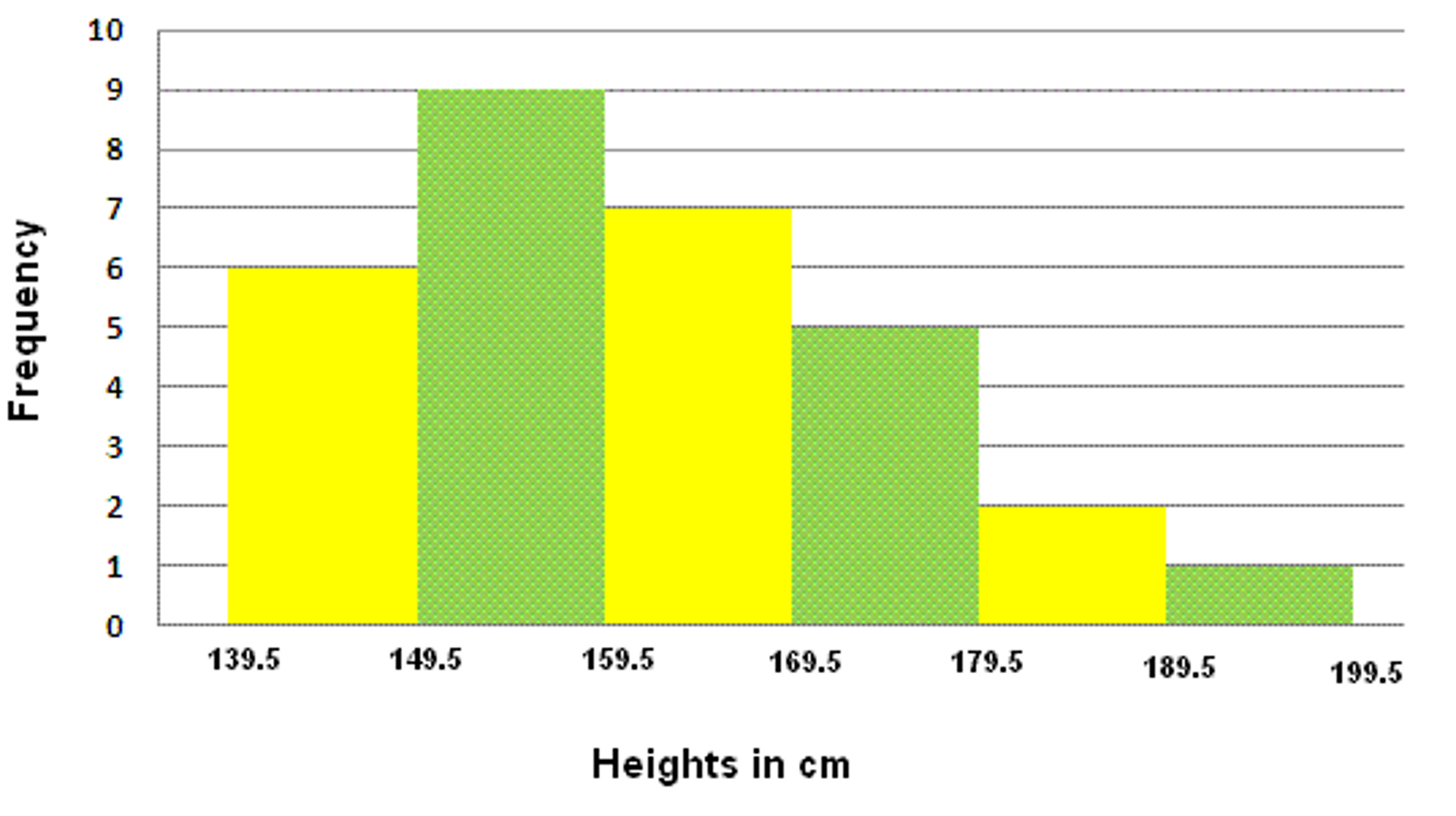 (A)  7		(B)   6		(C)  9		(D)  22		(E)   0Answer: (D)2.  In this histogram of a sampling distribution of human heights (n = 30 sample means), what is the probability of the sample mean being between 169.5 and 179.5? (Source: modified from anlayzemath.com)(A) 5		(B) 0.167	(C)  0		(D)  3		(E) 0.5Answer: (B)3.  In the following sampling distribution based on 500 fish sampled from a simulated population where the true mean was 0.5 mg/kg, what would the p-value be for finding a sample mean of 0.6 mg/kg?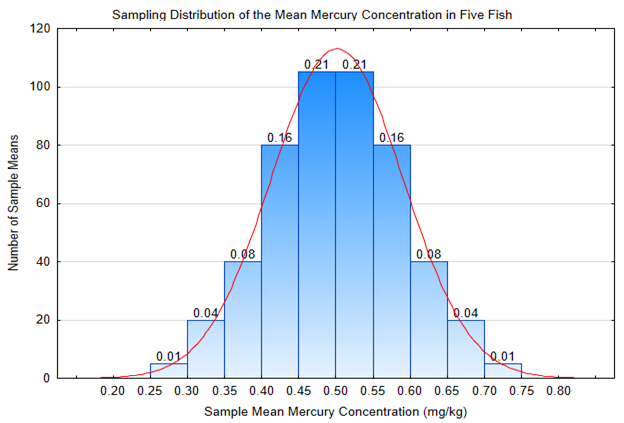 (A) 0.13	 	(B) 0.08	 	(C) 0.87 	(D) 0.5Answer: (A)4.  Refer to the p-value you determined in the problem 3. If α = 0.05, does this p-value support favoring the null hypothesis or the alternative hypothesis? Remember: H0:  μ = 0.5    H1:  μ > 0.5(A)  because p-value is ≥ α, the null hypothesis should be rejected in favor of supporting the alternative hypothesis(B)  because p-value is ≤ α, the null hypothesis should be rejected in favor of supporting the alternative hypothesis(C)  because p-value is ≥ α, the null hypothesis should be accepted (D) because p-value ≤ α, the null hypothesis should be accepted Answer: (C)5.  Suppose a study is conducted on 25 fish and the mean mercury content was found to be 0.54 with a sample standard deviation of 0.3.  Assume that the value of µ is 0.5.  What would the value of t be?  Use the formula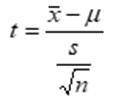 (A)  0.625	(B) 0.654	(C) 0.469	(D) 0.667ANSWER: (D)6.  The maximum concentration of mercury in fish that was deemed safe for consumption in Canada was 0.5 ppm.  This means that there would be how many mg of mercury in a 1 kg portion? (A) 1,000,000 mg 	(B) 5,000,000 mg 	(C) 0.5 mg 	(D)  0.1 mgAnswer: (C)7.  A sample statistic, such as a sample mean, is a representation of a true population parameter, such as the population mean μ.  A sample is comprised of(A) more individuals than the actual population(B) fewer individuals than the actual population(C) individuals from a different populationAnswer: (B)8.  Which of the following would be an example of a stochastic problem?(A) With x = 5, m = .1, b = 5, the same equation of a line will always result from the equation y = mx + b.(B)  A simulated population growth model with constant input for r each generation is always predicted by the formula dN/dt = rN.(C)  The Hardy-Weinberg equilibrium prediction for starting and ending allele frequencies after reproduction in a population where genetic drift is possible.(D) Conversion between one unit and another unit always yields the same answer.  Answer: (C)9.   A t-test was conducted on mercury concentration for a sample of 22 fish. In Excel, a T.DIST.RT(4.690, 21) entry produces a a resulting p-value of 0.00006.  For the hypotheses, H0:  μ = 0.5    H1:  μ > 0.5, what would you conclude? (A) Reject the null hypothesis.(B)  Accept (fail to reject) the null hypothesis.Answer: (A)10.  For the conclusion you made in problem 9, what should you decide about eating the fish?(A)  It is OK to eat it.(B)  It is not OK to eat it.Answer: (B)